I-MERKEZİN MİSYON VE VİZYONU          Merkezin misyonu Türkiye’de ve dünyada Bizans uygarlığı ile ilgili çalışmaların gelişimine eğitim ve araştırma faaliyetleri üzerinden katkıda bulunmak ve halihazırda yapılan araştırmalar için bir platform işlevi görmektir. Merkez, Bizans tarihi, kültürü, sanatı ve arkeolojisi üzerine yürüteceği çalışmalar sayesinde, Ortaçağ İstanbul, Anadolu ve Balkanlar ile birlikte Osmanlı tarihi ve kültürüne de ışık tutacaktır. II-MERKEZİN TARİHÇESİ, AMACI VE HEDEFLERİ          Boğaziçi Üniversitesi Senatosunun 04/02/2015 tarihli toplantısında Rektörlük bünyesinde Bizans Çalışmaları Araştırma ve Uygulama Merkezi kurma önerisinin kabulünün ardından Yükseköğretim Kurulu Başkanlığı’na başvurulmuş, 18/03/2015 tarihli Yükseköğretim Yürütme Kurulu toplantısında Merkezin kurulması uygun görülmüş ve 26/04/2015 tarihinde 29338 sayılı Resmi Gazetede Merkezin Yönetmeliği yayımlanmıştır.          Merkezin amaçları Türkiye’de Bizans/Doğu Roma uygarlığı üzerine çalışan araştırmacı yetişmesini teşvik etmek, var olan araştırmacıların çalışmalarına katkıda bulunmak, Türkiye’den ve yurtdışından uzmanların ortak projelerde bir araya gelmesi için uygun ortamı yaratmaktır. Bu amaçlar doğrultusunda, Merkezin hedefleri şunlardır: Bizans tarihi, sanat ve mimarlık tarihi, arkeolojisi konularında hem Boğaziçi Üniversitesi’nde hem de Türkiye çapında verilen eğitimin geliştirilmesini desteklemek ve teşvik etmek; söz konusu alanlarda yüksek lisans ve doktora düzeyinde çalışmalar yapan öğrencilerin yetiştirilmesine katkıda bulunmak; Bizantoloji alanında uzmanlığın altyapısını teşkil eden Latince, Eskiçağ ve Ortaçağ Yunancası eğitiminin geliştirilmesini teşvik etmek; bu dillerin yanı sıra Bizans dönemi paleografya, nümizmatik, kodikoloji gibi konularda eğitimi desteklemek. Araştırma, inceleme, koruma, uygulama ve geliştirme projelerine ön ayak olmak ve bu projelerin gerçekleşmesi için yerli ve yabancı üniversiteler, sivil toplum kuruluşları ve kurumsal birimlerle işbirliği yapmak; söz konusu projelerin, çalıştaylar, konuşma dizileri, seminerler ve yayın aracılığı ile duyurulmasını ve kalıcı olmasını sağlamak.Türkiye’de Bizans uygarlığı ile ilgili halihazırda yapılan çalışmalar için bir platform işlevi görmek; akademik işbirliğinin gelişmesini teşvik etmek amacıyla Türkiye’de ve diğer ülkelerde doktora sonrası araştırmacıların ve öğretim üyelerinin bilimsel alışveriş ve hareketliliğine katkıda bulunmak; düzenlenecek ulusal ve uluslararası konferanslar aracılığıyla uzmanları bir araya getirmek.Bizans kültürel mirasını belgelemeye ve korumaya yönelik çalışmaları ve projeleri desteklemek ve geliştirmek.Sergiler, popüler konuşma serileri ve internet ortamının verimli kullanımı gibi daha geniş kitlelere yönelik etkinlikler üzerinden, Türkiye’de Bizans uygarlığı konusunda kamuoyunu bilgilendirmek.III-MERKEZİN TEMEL POLİTİKA VE ÖNCELİKLERİ          Bizans kültürünü, Ortaçağ Balkan, İslam ve Türk dünyaları gibi komşu kültürleri ile ortak bir bağlam içinde değerlendirecek çalışmaları desteklemek; disiplinlerarası incelemelerin önünü açmaktır.IV-MERKEZ TARAFINDAN DÜZENLENEN BİLİMSEL TOPLANTILARToplantının Adı	: The First A. W. Mellon Byzantine Studies Lecture:                                                             “St. Theodore, Euchaïta and Anatolia, c. 500-1000 CE:                                                              Landscape, Climate and the Survival of an Empire”                                                              (Konuşmacı: Prof. John Haldon)Düzenleyen Merkez Üyesi	: Nevra Necipoğlu, Koray DurakTarih                                               : 21 Kasım 2017Düzenlendiği Yer	: Boğaziçi ÜniversitesiKatılımcı Sayısı	: 100Sunulan Bildiri Adedi	: 1Toplantının Adı	: "Anadolu'da Bir Bizans Kenti: Amorium" KonferansıDüzenleyen Merkez Üyesi	: Nevra Necipoğlu, Koray DurakTarih                                               : 15 Aralık-15 Mart 2017Düzenlendiği Yer	: Boğaziçi ÜniversitesiKatılımcı Sayısı	: 125Sunulan Bildiri Adedi	: 5Toplantının Adı	: Bizans Çalışmaları Araştırma Merkezi Eğitim Semineri – 1 :                                                              Zanaat, İnanç Ve Sanatın Bin Yıllık Beraberliği: Bizans                                                              Dünyasında Duvar Resmi Geleneği                                                            (Eğitmen: Yrd. Doç. Dr. B. Tolga Uyar)Düzenleyen Merkez Üyesi	: Nevra Necipoğlu, Koray DurakTarih                                               : 05-06 Mayıs 2017Düzenlendiği Yer	: Boğaziçi ÜniversitesiKatılımcı Sayısı	: 30Sunulan Bildiri Adedi	: -V-MERKEZ ÜYELERİNİN KATILDIKLARI BİLİMSEL TOPLANTILARToplantının Adı		: Discovering Byzantium in Istanbul: Scholars, Institutions,                                                              and Challenges (1800-1955)Katılan Merkez Üyesi	: Nevra NecipoğluTarih		: 16-18 Kasım 2017Düzenlendiği Yer 		: Pera Müzesi, İstanbulSunulan Bildirinin Adı	: “Byzantium in Early Republican Turkish Historiography”Toplantının Adı		: Türk – İngiliz Kültür Derneği/The Turco-British Association                                                              SemineriKatılan Merkez Üyesi	: Koray DurakTarih		: 21 Ocak 2017Düzenlendiği Yer 		: Türk – İngiliz Kültür Derneği/The Turco-British Association,                                                              AnkaraSunulan Bildirinin Adı	: “Antik Çağ’dan Ortaçağ’a: Bizans Devleti ve Toplumu”Toplantının Adı		: Human Body to the Universe – Spatialities of Byzantine                                                             CultureKatılan Merkez Üyesi	: Koray DurakTarih		: 18-21 Mayıs 2017Düzenlendiği Yer 		: Uppsala University, İsveç Sunulan Bildirinin Adı	: “Spices and the Geography of the Exotic in Byzantine                                                               Imagination”Toplantının Adı		: Medical Traditions in and around ByzantiumKatılan Merkez Üyesi	: Koray DurakTarih		: 15 Temmuz 2017Düzenlendiği Yer 		: Ludwig-Maximilian-University (LMU), MünihSunulan Bildirinin Adı	: “Byzantine Exports of Materia Medica to the Islamic World”VI-MERKEZ TARAFINDAN DÜZENLENEN EĞİTİM PROGRAMLARIVII-MERKEZ ÜYELERİNİN ALDIKLARI HİZMET, BİLİM-SANAT, TEŞVİK ÖDÜLLERİVIII-MERKEZDE SÜRDÜRÜLEN PROJELER VE RAPOR DÖNEMİNDE TAMAMLANAN PROJELERProje Adı			: Türkiye Bizantologlar VeritabanıYürütücüsü			: Ayşe Esra Şirin, Sinem GüldalDestekleyen Kuruluşlar	: B.Ü. Bizans Çalışmaları UYGAR MerkeziBaşlangıç Yılı	: 2016Durumu	: Devam EdiyorProje Adı			: Türkiye’de Cumhuriyet Döneminde Bizans Üzerine Üretilen                                                              Bilimsel Araştırmalar Bibliyografyası ve VeritabanıYürütücüsü			: Nevra Necipoğlu, Koray Durak, Engin AkyürekDestekleyen Kuruluşlar	: B.Ü. Bizans Çalışmaları UYGAR Merkezi, Koç Üniversitesi GABAMBaşlangıç Yılı	: 2017Durumu	: Devam EdiyorProje Adı			: Tıbbi Metinler Dışında Bizans Yazılı Kaynaklarında İlaç ve                                                              Baharat MaddeleriYürütücüsü			: Koray DurakDestekleyen Kuruluşlar	: BAPBaşlangıç Yılı	: 2016Durumu	: Devam EdiyorIX-MERKEZ AĞIRLIKLI, MERKEZİN KATKISIYLA YAPILAN ÇALIŞMALARA DAYANDIRILARAK YAYINLANAN BİLİMSEL YAYINLARKitap BölümüNecipoğlu, N., “The Byzantine Economy and the Sea: The Maritime Trade of Byzantium, 10th-15th           Centuries”, The Sea in History, gen. ed. Christian Buchet, vol. 2: The Medieval World, ed.           Michel Balard, s. 436-447, Boydell & Brewer, Rochester NY, 2017.Necipoğlu, N., “I. Bayezid’in Kuşatması Sırasında (1394-1402) Constantinopolis’te Ekonomik            Koşullar”,  Byzantion’dan Constantinopolis’e İstanbul Kuşatmaları, ed. Murat Arslan ve           Turhan Kaçar, s. 369-381, İstanbul Araştırmaları Enstitüsü Yayınları, İstanbul, 2017.Bildiri Özeti Necipoğlu, N., “Erken Dönem Cumhuriyet Tarih Yazımında Bizans / Byzantium in Early           Republican Turkish Historiography,” İstanbul’da Bizans’ı Keşfetmek: Bilim İnsanları,           Kurumlar ve Mücadeleler (1800-1955). Sempozyum, 16-18 Kasım 2017, Pera Müzesi /           Discovering Byzantium in Istanbul: Scholars, Institutions, and Challenges (1800-1955).           Symposium, 16-18 November 2017, Pera Museum, s. 42-43, İstanbul Araştırmaları           Enstitüsü, İstanbul, 2017.Eldem, E., “Osmanlıların Bizans’ı (Yeniden) Keşfi / The Ottoman (Re)Discovery of Byzantium,”           İstanbul’da Bizans’ı Keşfetmek: Bilim İnsanları, Kurumlar ve Mücadeleler (1800-1955).           Sempozyum, 16-18 Kasım 2017, Pera Müzesi / Discovering Byzantium in Istanbul:           Scholars, Institutions, and Challenges (1800-1955). Symposium, 16-18 November 2017,           Pera Museum, s. 22-23, İstanbul Araştırmaları Enstitüsü, İstanbul, 2017.X-MERKEZİN 2018 YILI İÇİN YILLIK ÇALIŞMA PROGRAMIPerformans Değerlendirme KriterleriXI- MERKEZ’İN 2017 YILI İÇİN BELİRTMEK İSTEDİĞİ BAŞKA FAALİYETLER / BAŞARILAR          24. Uluslarası Bizans Çalışmaları Kongresi (İstanbul, 23-28 Ağustos 2021) için hazırlık toplantılarına Merkez üyelerinden Prof. Dr. Nevra Necipoğlu ve Doç. Dr. Koray Durak’ın katılımlarıyla 2017 yılında başlanmıştır. Merkezimizde ve ANAMED’de yıl boyunca çok sayıda toplantı gerçekleşmiştir. Toplantılara 2018 yılında ve sonrasında da devam edilecektir.          Merkezimizin, Harvard University Center for Middle Eastern Studies ile gerçekleştirdiği işbirliği çerçevesinde, Andrew W. Mellon Foundation’ın “Higher Education and Scholarship in the Humanities” programına yaptığı ortak başvuru olumlu sonuçlanmış ve 2017 başından itibaren üç yıl süreyle (2017-2020) muhtelif eğitim ve araştırma faaliyetlerimiz için maddi destek sağlanmıştır. Mellon Vakfı desteği kapsamında, yukarıda sözü geçen faaliyetlere ilaveten, Merkezimiz 2017 yılında “Bizans Çalışmaları Yüksek Lisans, Doktora ve Doktora Sonrası Eğitim ve Araştırma Bursları” programını başlatmıştır. Boğaziçi Üniversitesi Tarih Bölümü’nden 8 yüksek lisans öğrencisi ve 1 doktora öğrencisi, üniversite dışından ise 2 doktoralı araştırmacı 2017-2018 akademik yılında burslarımızdan yararlanmaya hak kazanmıştır.Eğitim Programının BaşlığıYöneticisiGörev Alan Merkez ÜyeleriDüzenlendiği TarihlerKatılan Kişi SayısıZanaat, İnanç ve Sanatın Bin Yıllık Beraberliği: Bizans Dünyasında Duvar Resmi Geleneği (Yrd. Doç. Dr. B. Tolga Uyar)Prof. Dr. Nevra NecipoğluProf. Dr. Nevra Necipoğlu – Doç. Dr. Koray Durak  5-6 Mayıs 201726Bizans Yunancası Yaz Okulu 2017Prof. Dr. Nevra NecipoğluProf. Dr. Nevra Necipoğlu - Doç. Dr. Koray Durak – Doç. Dr. Chryssi Sidiropoulou - Sinem Güldal28 Haziran - 21 Temmuz 201713Ödül TürüÖdül AdıÖdül SahibiÖdülü Veren Kurum/KuruluşBilim ÖdülüRCAC/ANAMED  FellowshipDoç. Dr. Koray DurakKoç Üniversitesi, RCAC/ANAMEDBilim Teşvik ÖdülüAkademik Teşvik ÖdeneğiProf. Dr. Nevra NecipoğluYÖKKriterlerSayısal Hedef18-19 Mart 2016 “Türkiye’de Bizans Çalışmaları: Yeni Araştırmalar, Farklı Eğilimler” konferansının bildiri kitabının yayınlanması40 yazarlı bir bildiri kitabı2018 Bizans Yunancası Yaz Okulu 15-20 öğrenciTürkiye'deki Bizans Yunancası el yazması eserlerin envanteri projesinin başlamasıBizans dönemi terazi ağırlıkları envanteri projesinin başlamasıMerkezden burs alan doktora sonrası araştırmacıların sunumları2 sunum1 uluslararası çalıştay6 konuşmacı1 uluslararası eğitim semineri (Bizans kitabeleri üzerine)3 konuşmacı, 50 katılımcı1 ulusal eğitim semineri (Bizans kitabeleri üzerine)3 konuşmacı, 50 katılımcıİkinci A. W. Mellon Bizans Çalışmaları Konferansı1 konuşmacı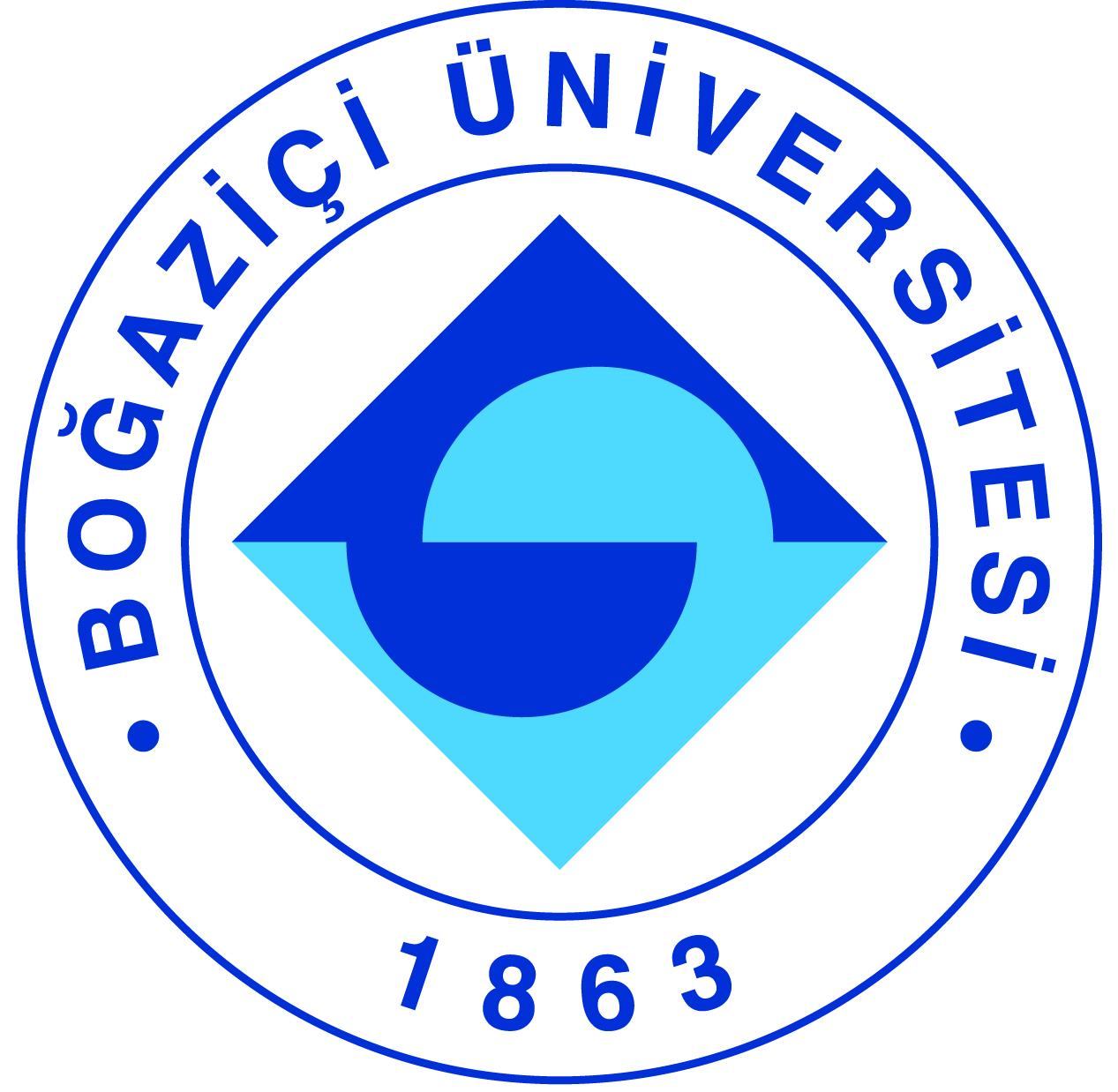 